                                             Mária TeréziaZ rodu...................................., uhorská a česká kráľovná, rakúska vojvodkyňa, po manželovi ...................................................... aj rímsko-nemecká cisárovná.Súkromný životnajstaršia dcéra nemeckého cisára .....................................na trón nastúpila vo veku .......... rokovs manželom mala ............ detí, ............. z nich svoju matku neprežilotragický osud mala jej dcéra ........................   ...................., ktorú popravili počas ................................ revolúciejej manželstvo bolo síce politicky dohodnuté, ale zároveň aj .......................   .........................Politický životvládla v rokoch ......................................nastúpila na trón na základe tzv. ..............................................   ................................... (rok ...................): nariadenie, ktoré v prípade vymretia mužských potomkov Habsburgovcov pripúšťalo vládu aj v ženskej línii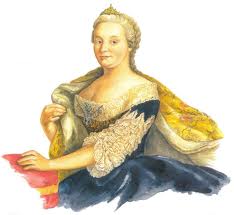 v rokoch .................. až ................ viedla vojnu o  ........................ dedičstvo s Pruskom, po ktorej stratila ....................... a opätovne sa ho neúspešne pokúšala získať v .......................................... vojne (1756 - 1763)monarchiu sa snažila pretvoriť na moderný európsky štát zákonmi = ........................................... ich cieľom bolo ...................................... a  ...................................... posilniť monarchiuvládla neobmedzene (......................................), ale s pomocou okruhu poradcov – odborníkov, ktorí jej radili a ona sa ich rád pridŕžala, preto formu vlády Márie Terézie nazývame ................................ ..................................reformy:tereziánsky urbár (rok ..................):  = upravoval povinnosti poddaných voči ......................................, chránil poddaného pred ...................................... zaťažením a stanovil jeho ...................................... povinnosti, čím zlepšil jeho postavenie v ...................................hospodárska reforma: pestovanie nových plodín - ......................................, ......................................
                                         obmedzovanie vzniku ......................................
                                         podpora rozvoja ...................................... (v Holíči na výrobu keramiky, v Šaštíne na výrobu textilu)
                                          rozvoj baníctva – predovšetkým v .......................................................................školská reforma – RATIO EDUCATIONIS (rok ................. ): zásada, že vzdelanie treba ...................................... .........................., nariadila ...................................... školský systém od ...................................... škôl až po univerzity, zaviedla ...................................... školskú dochádzku pre deti od ........ do ............ rokov, rozvíjala aj odborné školstvo (napr. ........................................................ .........................................................) a univerzity (v ...................................... a ......................................)súdna reforma: zrušenie ...................................... (vynucovanie priznania mučením) a zrušenie  procesov s ......................................ČÍTAL(A) SI POZORNE? Ak áno, odpovieš na zopár kontrolných otázok:Prečo sú najdlhšie školské prázdniny v lete? _________________________________________Čo znamená slovo „triviálny“? ________________Koľko žiakov mohol mať učiteľ v triede?  ________________